La communication en entrepriseLe SloganContexte de l’activité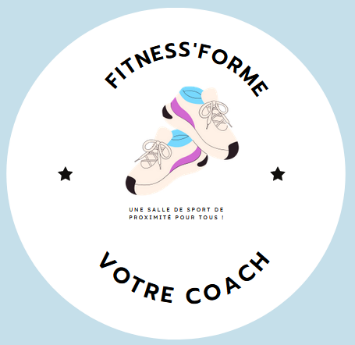 La directrice marketing de l’entreprise « Fitness’Forme » demande la réalisation d’un SloganUn slogan est une formule concise et frappante qui exprime une idée, qu'un émetteur veut diffuser ou autour de laquelle il veut rassembler (fonctions respectives de recrutement, reconnaissance et ralliement).Le slogan peut se définir comme une phrase percutante, incisive, qui véhicule un message dont l’essence est résumée en quelques mots. Il est court par nature, dans le but de s’ancrer dans les esprits efficacement1.Le slogan peut arborer diverses formes en fonction du but qu’il sert :dans le cas des slogans politiques, partager une opinion, soutenir une action ;dans le cas du slogan publicitaire, aider à la mémorisation d’un produit ou d’une entreprise via une phrase concise et originale ;dans le cas de médias audiovisuels, il est souvent accompagné d’une musique ou d’un son (jingle) qui accentue la mémorisation1.Source : wikipédiaActivité 1 - Une pub, un slogan, un produitObserver le document 1 et l’analyser1.1 Quel est ce document ?1.2 Quel est le produit vendu ?1.3 De quoi est composé ce produit ?1.3 Quel élément du texte correspond au « slogan » ?Activité 2 – Le lien entre le slogan et le produitL’annexe 1 présente un ensemble de produits dont il convient de retrouver les slogans2. Associer chaque slogan au produit concerné (document 2)Activité 3 – Le produit ciblé et les qualités du produitChaque produit à son type de consommateur et des qualités qui lui sont propres.3.1 Compléter le tableau à l’aide du document 23.2 Indiquer le slogan qui, selon vous, est le plus attirant et le plus accrocheur en argumentant votre choix3.3 Sélectionner le produit pour lequel vous seriez tenté grâce à sa publicité. Justifier votre choix.Activité 4 – Les types de phrases de slogan4.1 Classer les 9 slogans de l’activité en fonction de leur forme et de leur type de phrase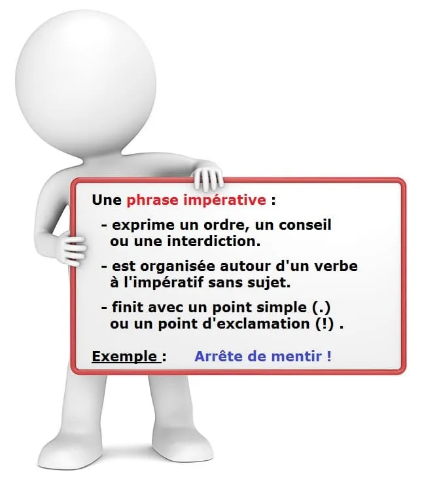 4.2 Relever les verbes utilisés dans les slogans et indiquer le temps verbal conjugué4.3 Relever les différences entre les 2 types de slogans- Les slogans de la première colonne sont phrases de forme impérative	- Les slogans de la deuxième colonne sont	4.4 Compléter la boîte à outilsActivité 5 – Entraînez-vous !Support des réponses Annexe 25.1 Associer chaque produit listé aux mots-clés correspondant (qualités, promesse du produit, etc.).5.2 Écrire un slogan pour chaque produit en utilisant les mots-clés. Le slogan doit être rédigés sous forme impérative ou sous forme nominale.Activité 6 – Tâche finale Une campagne publicitaire doit avoir lieu pour notre salle « Fitness’Forme ». Cette campagne prévoit la création d’affiches, flyer, dépliants, etc. Mais avant tout, il convient d’y associer un slogan accrocheur identifiant notre public et les qualités de nos services.6.1 Lister les qualités des services proposés6.2 Recenser le public visé6.3 citer votre slogan et justifier vos choixDocument 1 – Affiche publicitaire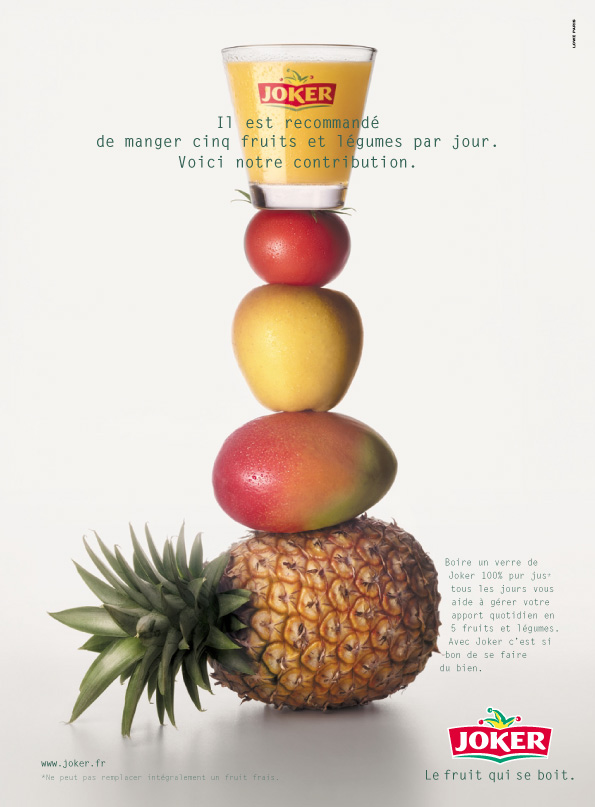 Annexe 1 – Les produitsAnnexe 2 – Des produits pour s’entrainerCo-Int FrançaisVous allez…Réaliser un SLOGAN pour votre entrepriseFitness’Forme 4 Avenue Thiers – 33000 BordeauxActivité : sport de fitness en salle680 Adhérents Abonnement mensuel 39,90 €Options « forfait coaching »Siret 651 998 056 00098 - Code APE 9312ZTVA Intracommunautaire FR44 651 998 0561. Venez comme vous êtes !2. En avant les histoires3. Par amour du goût4. Le contrat de confiance5. Réveillez le lion qui est en vous !6. Vivons mobile !7. À fond la forme8. Dites adieu à la saleté !9. Mon partenaire minceur    N° produitType de consommateurs(Adultes – enfants – Adolescents)La promesse du produit Les qualités du produit mis en avant par le slogan2.12.22.32.42.52.62.72.82.9Type 1La forme impérative ou injonctiveType 2La forme nominaleÉcrire un slogan – les types de phrases utiliséesÉcrire un slogan – les types de phrases utiliséesEffet produit : le slogan à la forme impérative interpelle le public ciblé en s’adressant à lui directement. Il peut donner un ordre, un conseil, une interdiction.Exemples :Exemples :Effet produit : le slogan à la forme nominale permet un message court qui accélère l’accès au sens.Exemples :Exemples :Amis / PrendreHurler / PlaisirDésir / CaféPlaisir / FaimEnvie / VieArgent / Demander2.1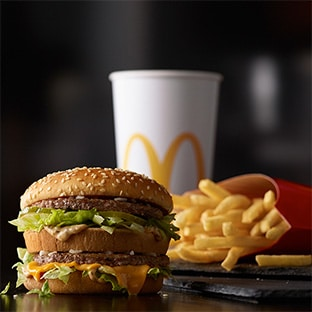 2.2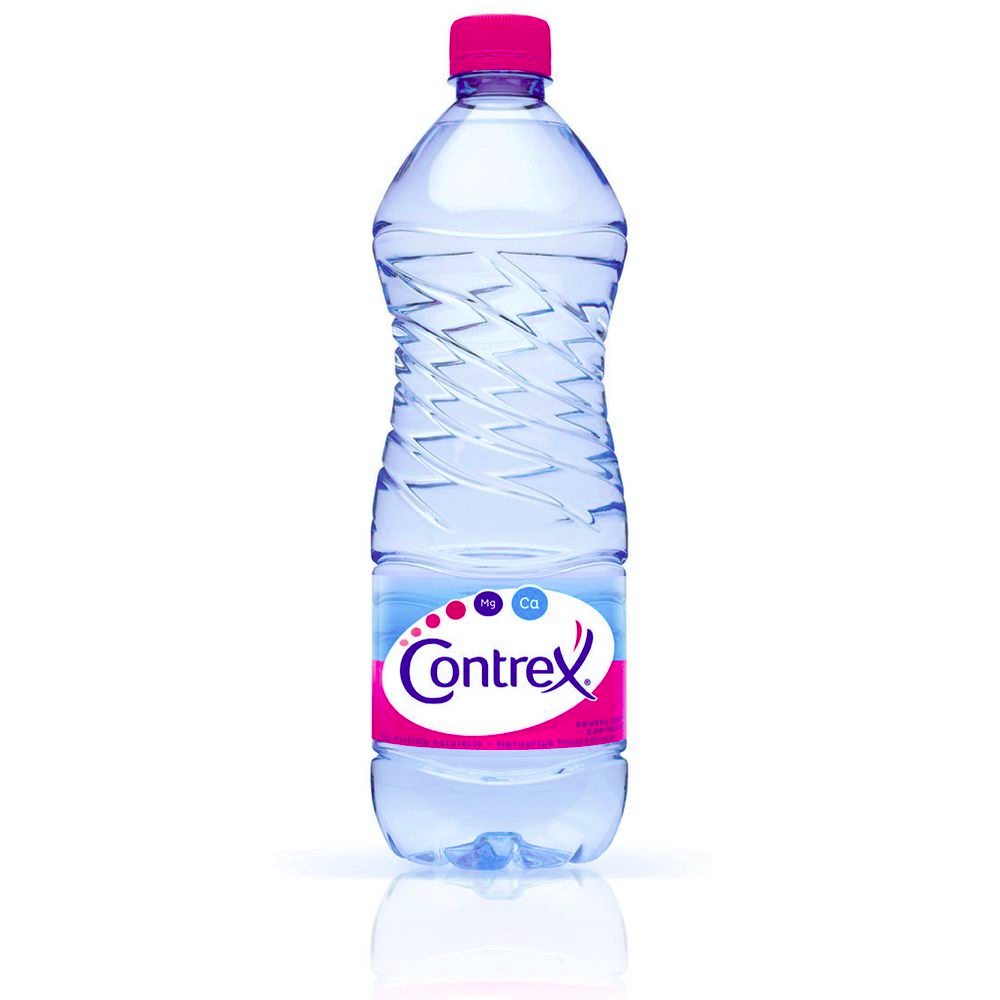 2.3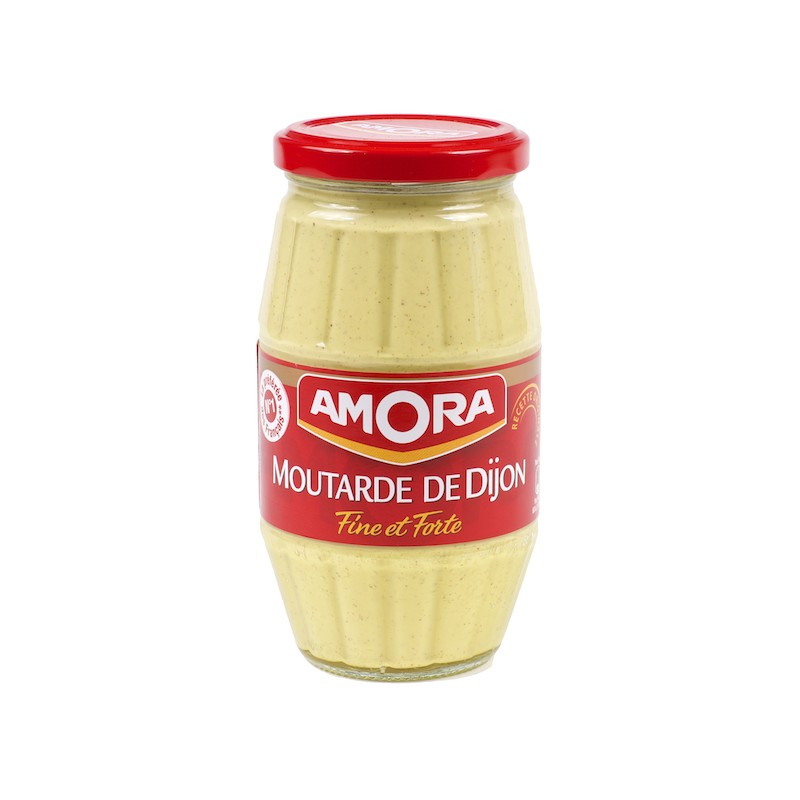 2.4 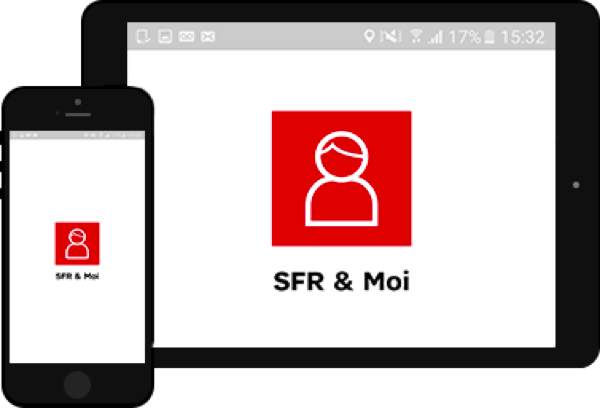 2.5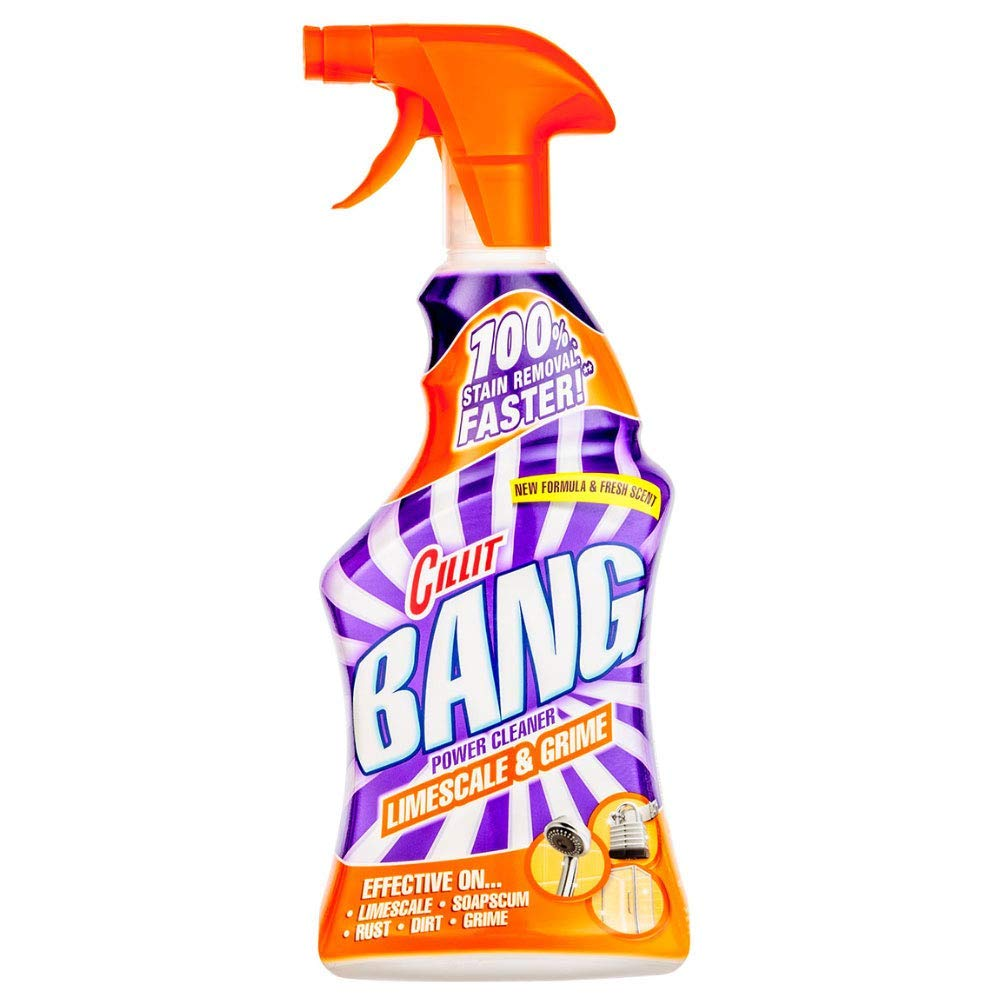 2.6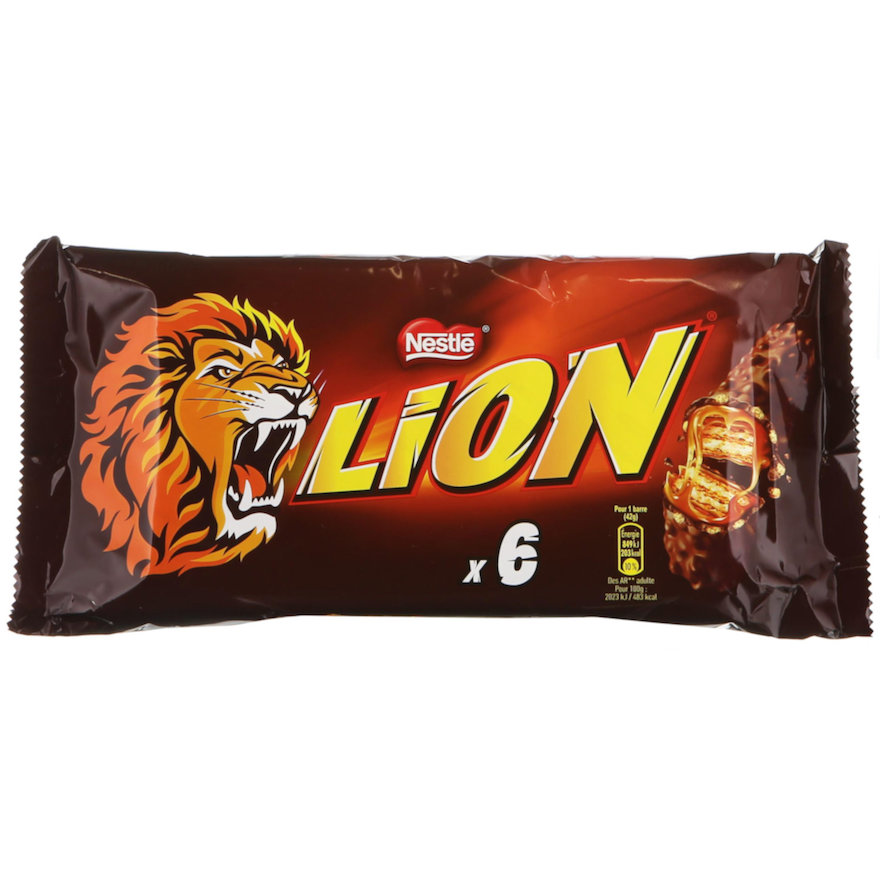 2.7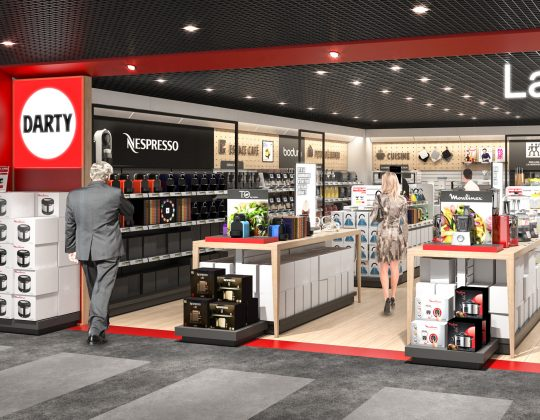 2.8.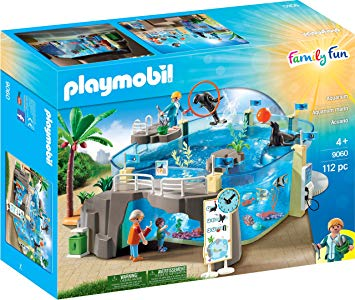 2.9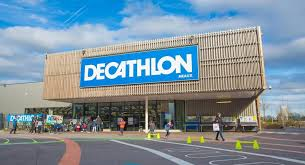 ProduitMots-clésSlogan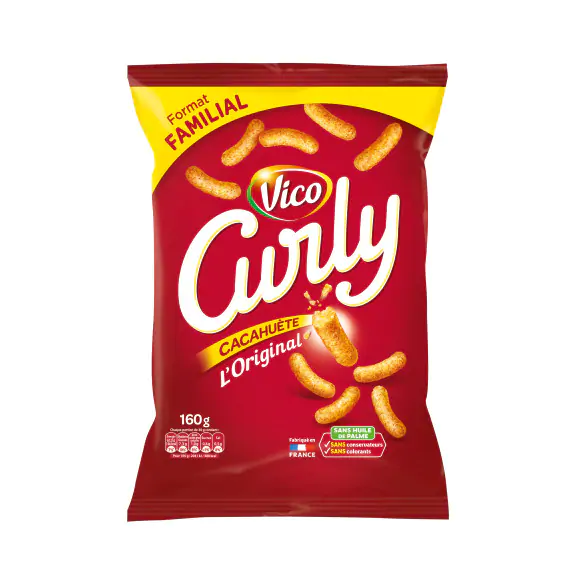 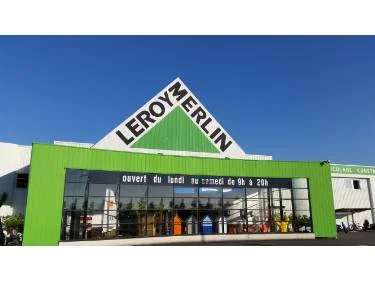 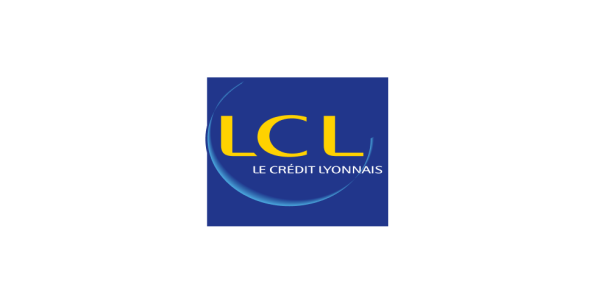 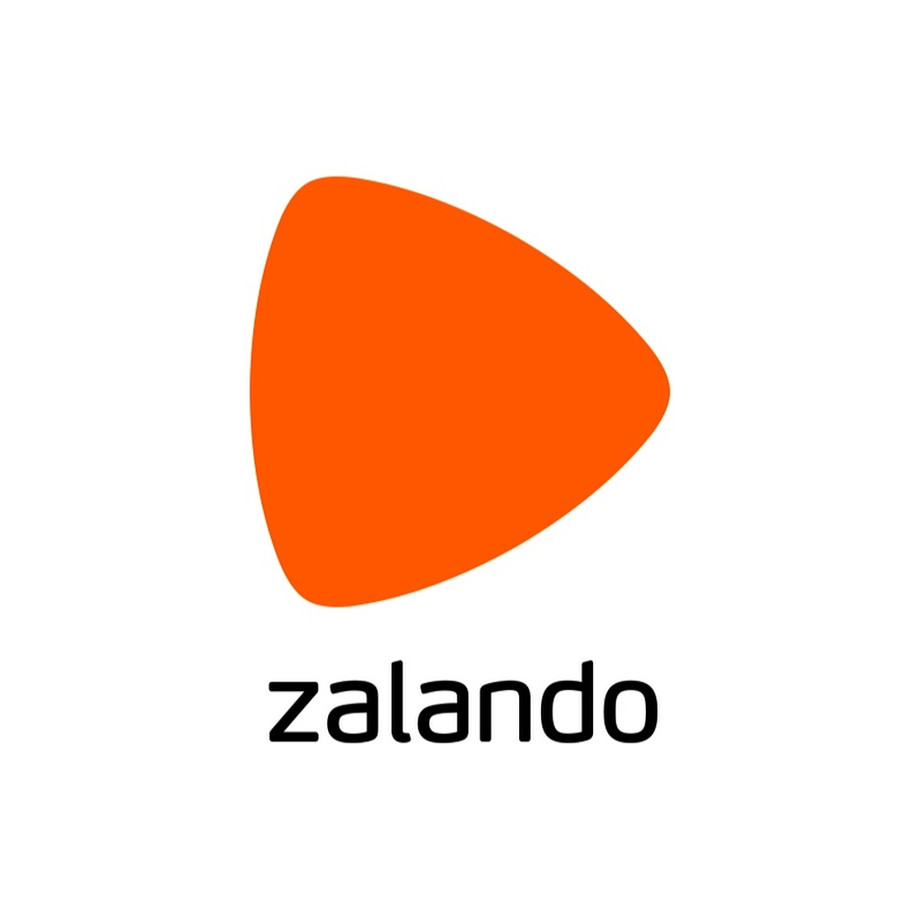 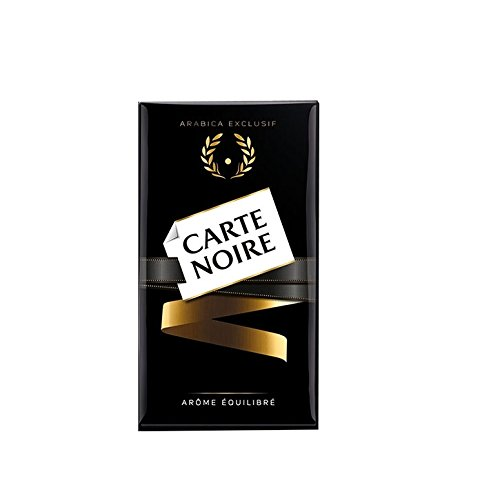 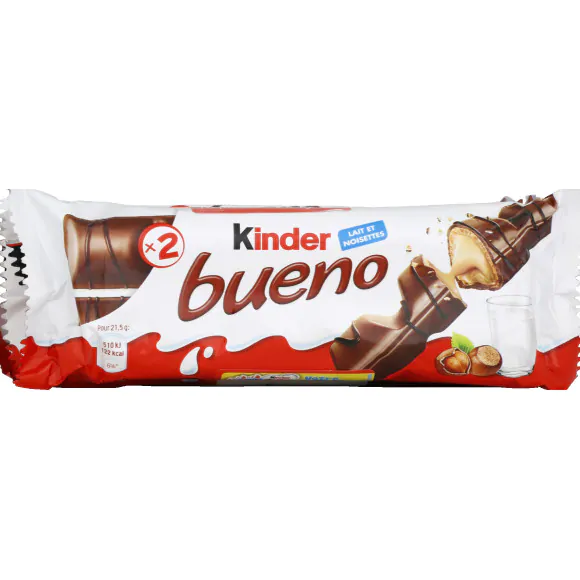 